Referat fra NRRs 55. generalforsamling 
23.-25. februar 2018, Thon Hotel Vettre, AskerNRRs president, Steven Jones, åpnet generalforsamlingen. Han ønsket velkommen og håpet på en fredelig generalforsamling. Han sa at det var 25 av 27 klubber tilstede, noe som reverserer trenden de siste årene med at flere klubber ikke har deltatt. Deretter ble ordet gitt til årets ordstyrer, Asbjørn Berntsen, som foretok opprop av delegater. Det var 55 stemmeberettigede, simpelt flertall: 28 stemmer, 2/3 flertall: 37 stemmer.Dagsorden:Valg av referenter: Maria Myrland, ØST, Christine Skjæran, KKMN og Lisbeth Falling, NOR. Valg av tellekorps: Ingunn Berntsen, SØR, Elin Skøyen, NOR, Aina Hauge, RORInnkalling og dagsorden ble godkjent uten kommentarerBehandling av årsberetninger:Styrets årsberetningSteven Jones presenterte årsberetningen, og sa bl.a. at 2017 hadde vært et bedre år enn 2016. Han fremhevet og berømmet gruppen som har jobbet med Min Katt.Spørsmål og kommentarer:
Eva Minde: Er det korrekt at Felleskjøpet har henvendt seg til NRR for å være sponsor?
Hanne Lund: Nei, det stemmer ikke.
Kristine Finckelsen: Jeg ønsker bedre innkallinger med mer informasjon om styremøter. For eksempel har en sak stått mange ganger, uten at den er behandlet, noe som gjaldt en enkeltperson i vår klubb som trodde hun var under behandling på hvert styremøte. Steven Jones: Beklaget, i denne saken ble det ventet på en avgjørelse fra et utvalg.Kristine Finckelsen: Stilte spørsmålstegn ved at begge varamedlemmene var innkalt til hvert styremøte. Dette er ikke i henholdt til lovverket.
Steven Jones: På grunn av ekstra mye arbeid, bl.a. med Min Katt, var det nødvendig å innkalle varamedlemmene til hvert møte.
Solveig Damsgaard: Etterlyste eksporter i statistikken. Hanne Lund: Dette er utgått etter at transfer falt bort.Solveig Damsgaard: Stilte spørsmål ved om folk oppga grunn til at de registrerte kattunger i kl. 2.Maria Myrland: Det vanligste svaret er: selges til kos.Rolf Halvorsen: Oppfordret til applaus for nedlagte arbeidstimer med Min Katt.Styrets årsberetning ble deretter godkjent uten anmerkninger.Appellutvalgets årsberetningBle godkjent med følgende endring i 2. Avsnitt: Appellutvalget har ikke mottatt nye saker i perioden, men fikk til vurdering et tidligere vedtak i en sak der en av klubbene som var involvert i saken ba om at straffeutmålingen ble forkortet… (endring i kursiv).Følgende årsberetninger ble godkjent uten kommentarer: 
Avlsrådet, Utstillingskomiteen, Disiplinærkomiteen, Aristokatt, Lovkomiteen, Kontoret/stambok.Dagsorden forts.Opptak av klubber: Ingen nye klubber hadde søktInnkomne forslag til NRRs GF 2018Innkomne forslag til NRRs GF 2018Forslag som angår gjeldende lover for NRR (GL):Sak 01/18, Styrets forslag nr 1Nytt punkt til «NRRs gjeldende lover – GL»Tekst: Medlemmer av NRR tilknyttede klubber kan sende inn forslag til nominasjon av æresmedlem til Styret via egen klubb. Styret kan også nominere kandidater. For å kvalifisere til å bli æresmedlem i NRR skal man gjennom en årrekke ha ytet bidrag langt utover det som kan forventes til betydelig fremme av NRR og/eller kattesportens ve og vel. Nominasjon av forslag til æresmedlem gjøres ved følgende prosedyre: Forslag og begrunnelse sendes styret i NRR via egen klubbStyret i NRR gjennomgår forslaget, og utarbeider sin innstilling som legges frem på første GFGeneralforsamlingen stemmer over forslaget. Stemmegivning skal være skriftlig. Tildeling av æresmedlemskap bestemmes med 2/3 av stemmene. Æresmedlemmer får diplom utstedt fra NRR. Æresmedlemmer skal inviteres særskilt til årlig generalforsamling. NRR dekker utgiftene ved reise og opphold. Stemmerett på GF gjelder kun æresmedlemmer som er hovedmedlemmer i av en NRR-tilsluttet klubb.Begrunnelse: Det er ikke spesifisert hva det innebærer å være æresmedlem eller hva som skal til for å bli utnevnt. Det bør derfor bli et eget punkt i lovverket som handler om kriterier og rutiner knyttet til prosessen for å bli æresmedlem. Dette forslaget gjelder med øyeblikkelig virkning.Må ha 2/3 flertallResultat		For:	38	Mot:	14	Avholdne:    3   VEDTATTForslag som angår FIFe’s utstillingsreglementet med tillegg for NRR (UR):Sak 02/18, UKs forslag nr 1UR1.2	Søknad om utstillingsarrangementSøknad om lov til å arrangere utstillinger må fremmes av FIFe-medlemmet via søknadsverktøyet på FIFe’s webside minimum én måned før den nøyaktige utstillingsdato.Utstillinger kan bare bestilles for 10 kalenderår om gangen.FIFe-medlemmene er ansvarlige for å sjekke at kravet om minsteavstanden (se § 1.4) mellom utstillinger er overholdt før det sendes inn søknad om å få tillatelse til avholde utstilling på et bestemt sted. Tillegg for NRR:Det skal ikke arrangeres utstillinger i Norge på samme dato som NRR avholder sin Generalforsamling.NRRs styre kan gi dispensasjon i tilfeller der det dreier seg om deltakelse under spesielle arrangementer, som er til gagn for kattesaken generelt. Det søkes til NRR ved Utstillingskomiteen (UK) om alle nasjonale og internasjonale utstillingsarrangement. Søknaden skal være underskrevet av klubbens sekretær og leder.	Prosedyre og sikringsbestemmelser for søknad om utstillingsarrangement:a. Søknad om utstillingsarrangement skal inneholde opplysninger om postnummer, sted og dato. Dersom det skal være tillatt for utstiller å bære sine katter selv, skal dette angis i søknaden.Klubbene kan søke om 1 – én – utstilling (max to sertifikat Jf. UR § 1.1 d) pr år, 10 – ti - år frem i tid.HOVEDTILDELING 
Søknaden skal være NRR i hende senest 1. juni hvert år. NRR tildeler utstillingene innen 20. juni hvert år.  Det gis 4 – fire –  ukers klagefrist fra klubbene er meddelt ny utstillingsoversikt. (GF 2014) LØPENDE TILDELING
Søknader som ankommer senere enn 24 – tjuefire – måneder før ønsket utstillingsdato behandles fortløpende etter som de kommer inn til NRRs kontoret. NRR Klubber som ønsker å søke utstilling for løpende tildeling plikter å ta kontakt med utstillingsarrangører i NRR som har utstillinger i inntil 4 – fire – uker før og 4 – fire – uker etter for å avklare om det er årsaker til at utstillingene ikke kan tildeles. Søknader uten vedlagte samtlige svar fra berørte klubber vil bli returnert. Dersom NRRs styre vurderer det som sannsynlig at en utstilling blir spesielt skadelidende av en slik tildeling, kan tildelingen ikke foretas.Motivasjon:
UK opplever at løpende tildelinger har en uforholdsmessig lang behandlingstid før vi får ferdigstilt utstillingslistene, da det pr i dag er UK som kontakter alle utstillingsarrangører som allerede har fått tildelt utstilling inntil 4 uker før og 4 uker etter omsøkt dato. Her er det mye frem og tilbake med UK som mellomledd, noe vi mener kan forenkles og dermed redusere behandlingstiden i NRR ved at denne jobben gjøres av klubbene selv i forkant av at de sender inn søknad om løpende tildeling. Alle svar fra klubber som må kontaktes skal legges ved søknaden, både positive og negative, for å få søknaden behandlet hos NRR. UK har tro på at denne direkte kontakten mellom klubbene også kan bidra til bedre forståelse og samarbeid klubbene imellom.NRR vil fortsatt kontakte svenske utstillingsarrangører ved behov for dette.Resultat	For:	49	Mot:	   0	Avholdne:      6    VEDTATTForslaget gjelder med øyeblikkelig virkning →Avstemning: For: 50 Mot: 0 Avholdne: 5Sak 03/18, NORAKs forslag nr 2UR 1.2	Søknad om utstillingsarrangementRutiner ang. tildeling av utstilling. UR pkt 1.2 Tillegg for NRR, søknad om ekstra utstilling. Erfaring de senere år tilsier at både NRR og klubbene kunne vært spart for både frustrasjon, tid og penger dersom man kunne fått inn følgende endring i reglementet: Dersom en klubb søker om utstilling innenfor minsteavstand (400 km), eller 4 uker før eller etter en annen klubbs utstilling, så er det ifølge dagens regelverk NRR som skal kvalitetssikre at berørte klubber blir informert og får en mulighet til å uttale seg. I fremtiden bør dette ansvaret overføres til søkende klubb. Dvs. dokumentasjon på at dette er utført, vedlegges søknaden.Dette forslaget ble utsatt og reformulert til følgende: Klubber som ønsker å søke om en ekstra utstillinger innenfor minsteavstanden på 400 km og 4 uker før eller etter en annen utstilling, kan tidligst gjøre dette 24 – tjuefire – måneder før utstillingsdato. Søkerklubben plikter da å kontakte alle berørte klubber for å innhente deres uttalelser om en slik utstilling.  Klubbene har to uker på seg til å svare.  Uttalelsene fra hver berørt klubb skal vedlegges søknaden som sendes til behandling i NRR. Disse behandles fortløpende.En slik ekstra utstilling skal i tid ligge minst en måned 4 uker fra andre godkjente utstillinger som berøres.  Berørte parter skal ha anledning til å uttale seg om UKs vedtak innen tre uker etter at vedtaket er gjort kjent før en slik ekstrautstilling eventuelt kan endelig godkjennes. Uttalelseretten skal benyttes innen 14 dager etter at den aktuelle klubben er informert av NRR. Dersom klubber som har nærliggende utstillinger kommer til enighet, bortfaller kravet om en måneds 4 ukers avstand i tid. Hvis en klubb ønsker å endre dato for en allerede tildelt utstilling, skal følgende prosedyre følges: Ønskes en allerede tildelt dato endret, skal søknad om dette sendes inn til UK. Tidligere tildelt dato slettes kun dersom søknad om ny dato innvilges. Ingen klubb blir da stående med 2- to – datoer for hovedutstilling på FIFe’s terminlister samtidig.  (GF 2016)Resultat		For:	52	Mot:	0	Avholdne:    3    VEDTATTForslaget gjelder med øyeblikkelig virkning →Avstemning: For: 53 Mot: 0 Avholdne: 2Sak 04/18, HÅLKAs forslag nr 1UR 4.3  Titlene Internasjonal Champion eller Internasjonal PremierProblemstilling: 
Vi ser at enkelte medlemmer som kun er på lokale og de nærmeste utstillingene slutter å delta fordi de er nødt til å reise til utlandet for å kunne fortsette å ta titler. Det vi også opplever er at samme dommere er å finne på utstillinger i Norden. Dette gjør at vi har medlemmer som blir passive, men ønsker å fortsette aktivt i utstillingsmiljøet. Dette påvirker igjen økonomien til lokale klubber, som igjen påvirker NRR, det kan også ha negativ innvirkning for nye medlemmer, og det vanskeliggjør rekrutering. Løsning og mål: 
Ved å øke antall cert og krav om internasjonale dommere visst man kun deltar i ett land håper vi å kunne øke deltagere som kun deltar på lokale og nære utstillinger. Endringsforslag: 
Det er forslag om et tillegg til FIFes utstillingsreglement:4.3 Obtaining the title International champion or International Premier: OR b. – 5 (five) CACIB respectively CAPIB –	by at least 3 (three) different judges–	in the same country– during 5 (five) international FIFe shows.Må til FIFeResultat		For:	10	Mot:	36	Avholdne:   9    FALTSak 05/18, UKs forslag nr 2UR 4.6 Godkjenning av titlerSertifikater som kvalifiserer for titlene Champion, Premier, Internasjonal Champion, Internasjonal Premier, Grand Internasjonal Champion, Grand Internasjonal Premier, Supreme Champion og Supreme Premier, blir bare gyldige etter godkjennelse av det nasjonale forbundet eller den nasjonale klubb utstilleren  tilhører.For å kunne oppnå en tittel, må kattens eier underrette det nasjonale sekretariatet innen den påfølgende måned etter å ha oppnådd det siste nødvendige sertifikatet. 

Sertifikater og titler som ikke er oppnådd i henhold til FIFe’s regler, godkjennes ikke.

Alle sertifikater til en tittel må være oppnådd under samme variant (EMS-kode) / gruppe. 

Dersom en endring av EMS-koden resulterer i at variant eller gruppe endres, såbeholdes alltid alle tidligere oppnådde titler (for godkjente varianter)må alle sertifikater til neste tittel vinnes i den nye fargevarianten/gruppen.Tillegg for NRR:
Innrapportering av internasjonale titler skjer innen 14 dager etter endt utstilling. (GF 24/2012 – jf. DI § 2.5)3837 En norsk utstiller sender sertifikatene til sin klubb som videresender til NRR for godkjenning. 37 En norsk utstiller sender/scanner sine utenlandske sertifikater fortløpende til MyCats MinKatt for registrering. Norske resultater blir automatisk registrert.Motivasjon: Dette er en endring basert på innføringen av MyCats, MinKatt som gjør det overflødig å sende sertifikater via utstillerens klubb for registrering.Resultat		For:	55	Mot:	0	Avholdne:   0   VEDTATTØyeblikkelig virkningSak 06 og 07 ble slått sammen til ett forslag, og SØRAKs forslag er det som ble presentert med støtte fra Agderkatten:Sak 06/18, Agderkattens forslag nr 1
UR § 5.6, Tillegg for NRR:Agderkattens foreslår at utstillingsklasse 15 igjen deles i to ulike klasser, a og b15a	Senior 7-10 år15b	Veteran fra 10 år og eldreBakgrunn for forslag:Som både utstillere og utstillingsarrangør har vi opplevd at utstillere ikke melder på sine eldste katter i den nåværende veteranklassen. Dette grunnet den store forskjellen det ofte er mellom en «godt voksen» 7-8 år gammel katt og en «gammel» katt på 11-12 år.Vi ønsker å se mest mulig gamle katter på utstilling og ved å dele klasse 15 i to blir det en mer rettferdig og jevn konkurranse som igjen kan føre til at flere stiller den eldste katten sin.Resultat		For:		Mot:		Avholdne:Det ble stemt over sak 07/18 som ble vedtatt.Sak 07/18, SØRAKs forslag nr 1UR § 5.6, Tillegg for NRR:
Alle nasjonale klasser skal være tilgjengelige på hver utstilling.Klasse 15 - Veteraner - deles i to:            15 a - Senior 7 - 10 år            15 b - Veteran 10 år og eldreKlasse 16 – AvlsklasseKlasse 17 – OppdretterklasseKlasse 18 – KullVETERANKLASSEN(E) Klasse 15 a - Seniorer: Katter – inkl. huskatter – som har fylt 7 år senest i løpet av utstillingen, men er yngre enn 10 år.Kattene konkurrerer kategorivis og rangeres 1, 2, 3, osv. Klasse 15 b Veteraner: Katter – inkl. huskatter – som har fylt 10 år senest i løpet av utstillingen. Kattene konkurrerer kategorivis og rangeres 1, 2, 3, osv.)Kl 15 – VETERANKLASSEN (når MyCats tas i bruk):Katter – inkl. huskatter - som har fylt 7 år senest i løpet av utstillingen.Vinnere i veteranklassene skal bli de samme æresbevisninger til del som andre kategorivinnere.Katter som er påmeldt i veteranklassen trenger ikke å være påmeldt i annen klasse på utstillingen.Motivasjon: Det har nå vært praktisert kun èn klasse for de eldre kattene våre på utstilling i hele 2017 og vi opplever at det er stor misnøye blant utstillere til endringen som ble vedtatt via høringen til klubbene høsten 2016 om å slå sammen de to nasjonale klassene Senior og Veteran. Det ble hevdet at det var svært få katter over 10 år som stilte på våre utstillinger og at de derfor kunne slå disse to klassene sammen når vi tok i bruk MinKatt, siden dette programmet i original fra Finland kun har en klasse her. Erfaring viser at det etter denne endringen trådte i kraft er blitt enda færre katter over 10 år på våre utstillinger, da de må konkurrere med kattene fra 7 år, noe deres eiere ikke mener er rettferdig og de melder derfor ikke på disse eldste kattene. Dette mener vi er trist. Begrunnelsen om å slå sammen senior og veteran pga liten deltagelse i veteran-klassen, da den var for katter over 10 år, virker merkelig i sammenlikning med Kullklassen. Kullklassen ble beholdt, selv om vi ser en nedgang i kullklassen etter at aldersgrensen for kull ble øket til 4 mnd. Selv om det merkes en nedgang i kullklassen, ble altså denne beholdt og tilpasninger skal lages i MinKatt. Vi mener at disse klassene bør behandles likt og tilrettelegges for i MinKatt på lik linje, slik at våre medlemmer får melde på i de klassene de har vært vant til i en årrekke nå. Resultat		For:	40	Mot:	13	Avholdne:     2  VEDTATTSak 08/18, Webkattens forslag nr 1UR § 5.6, Tillegg for NRR:Forslag til endring av alder til Veteran klassen.Inntil nylig har vi i en del år hatt en seniorklasse fra alder 7-10 år, og veteranklasse fra 10 år. Veteranklassen har hatt en lang tradisjon på å være for de eldste deltakerne våre på utstillinger, og det er ett ønske hos mange å opprettholde denne klassen for våre grand old katter. Vi har vanlige klasser hvor alle kattene konkurrerer uavhengig av alder, derfor er det lite hensiktsmessig at alle katter igjen fra 7 års alder og oppover, skal konkurrere i denne sideklassen som veteran klassen er. Det handler ikke om at flest mulig skal plasseres i klassen, men å hedre de eldste kattene våre.Det foreslås at alder økes til 10 år for deltakelse i veteranklassen.Resultat		For:		Mot:		Avholdne:    FORSLAGET BLE TRUKKETSak 09/18, VKKs forslag nr 1UR § 4.9,1 / 4.9.3  / 4.9.4 Tillegg for NRR:VKK stiller forslag til kjønnsdeling av utstillingskategoriene BIS ungdyr og kattunge.Begrunnelse:Mange nye katteeiere har sitt første møte med utstilling i klassene 11 og 12. Med nominering og BIS for både hunnkatter og hannkatter i klasse 11 og 12 vil flere katter få muligheten til å vise seg frem og komme i panel. Ulik modning mellom kjønnene kan gi fordel til hunner eller hanner i de ulike rasene. I kategori 2 ser vi dette tydelig i skogkattrasene, hvor hunnkattene med mindre fysisk størrelse kan komme til kort i NOM, når de stiller mot hannkatt i samme kategori. Dette kan oppleves urettferdig, da det er "riktig" at hunnkatten er mindre.Med kjønnsdeling i klasse 11 og 12  vil det kunne bli mer spennende både for nye eiere og for publikum. Det vil også kunne ha en positiv virkning for rekruttering av nye utstillere, da det er større sjanse for et bedre resultat. 
De som stiller ut katter i klasse 11 og 12 betaler like mye i utstillingsavgift som det betales for katter i de andre klassene, og det bør derfor også være like mange muligheter for premieringer i disse klassene. Fra Utstillingsreglement, forslag til ny tekst:4.9.1 Nominering til Best in Show
Hver dommer kan nominere en katt i hver kategori som han/hun dømmer (se tabell Utstillingskategorier i Anneksdelen nederst i dokumentet): Voksen hann Voksen hunn Voksen kastrat hann Voksen kastrat hunn Ungdyr 7-10 måneder (ingen kjønnsdeling) hannUngdyr 7-10 måneder hunnKattunge 4-7 måneder (ingen kjønnsdeling) hannKattunge 4-7 måneder hunnHuskatter kan maksimum ha 4 nominasjoner uten hensyn til alder: Hann korthår Hunn korthår Hann langhår Hunn langhår Under utstillinger med bare én rase (der utstillingsarrangøren kan bestemme at det også kan stilles ut en søskenrase) kan hver dommer nominere åtte (8) katter: Voksen hann Voksen hunn Voksen kastrat hann Voksen kastrat hunn Ungdyr hann 7-10 måneder Ungdyr hunn 7-10 måneder Kattunge hann 4-7 måneder Kattunge hunn 4-7 måneder. 4.9.3 Best in Show
Utstillingskategorier: Se tabell nederst i anneksdelen av dokumentet. Best in Show-konkurransen kan avvikles samlet eller adskilt:
Samlet: Kategori 1, 2, 3 og 4.
Adskilt: Kategori 1, 2, 3 og 4.
Kombinert: Kategori 1 og 2 sammen og/eller kategori 3 og 4 sammen. Når Best in Show er samlet, skal panelet bestå av minst én internasjonal allround-dommer. adskilt kan internasjonale dommere tilkalles i sine respektive kategorier. kombinert av to kategorier, må panelet bestå av minst én internasjonal dommer som er kvalifisert til å dømme begge kategoriene. Hver kategori kan ha seks (6) åtte (8) BIS-titler: Voksen hann Voksen hunn Voksen kastrat hann Voksen kastrat hunn Ungdyr 7-10 måneder (ingen kjønnsdeling) hannUngdyr 7-10 måneder hunnKattunge 4-7 måneder (ingen kjønnsdeling) hannKattunge 4-7 måneder hunnUtstillingsarrangøren kan bestemme at BIS Voksen hann og BIS Voksen hunn kan konkurrere sammen om BIS Voksen versus BIS motsatt kjønn Voksen (BOS) BIS Voksen kastrat hann og BIS Voksen kastrat hunn kan konkurrere sammen om BIS kastrat versus BIS motsatt kjønn kastrat (BOS) Huskattklassen kan ha maksimalt to BIS-titler:-  Best in Show huskatt korthår og Best in Show huskatt langhår, eller -  Best in Show huskatt hann og Best in Show huskatt hunn, eller -  Best in Show huskatt. Tillegg for NRR: Best totalt:
- Best of the Best (BB/BOB) tas ut av allround-dommere. Hvis én eller flere kategorier ikke er representert, er det tilstrekkelig at avgjørelsen tas av den/de dommer/e som har kompetanse i den/de konkurrerende kategori/er. Huskattpanel: Uttagning av utstillingens beste huskatt skjer i panel og vanligvis med alle dommere og dommerelever til stede. Ved store utstillinger kan utstillingsleder bestemme om bare et utvalg av dommerne skal være med på uttagningen. Det forutsettes at alle de dommere som har dømt huskatter sitter i panelet. 4.9.4 Rase Best in Show
Utstillingsarrangøren kan bestemme at det holdes en separat Best in Show for en rase (Rase BIS) på disse vilkår: Minst 50 katter av en gitt rase (definert etter EMS-koden) er katalogført i klassene 1-12 og deltar i konkurransen på utstillingen. Enhver søskenrase (se OR § 6.1) kan inkluderes om utstillingsarrangøren ønsker det. De andre rasene oppført i katalogen i den aktuelle kategorien må også ha minimum 50 totalt i klassene 1-12. Raser som har en ”Rase BIS” konkurrerer ikke i Best in Show i sin kategori. Dommerne kan nominere seks (6) åtte (8) katter for ”Rase BIS” og seks (6) åtte (8) for Best in Show for de andre rasene i kategorien (ref. § 4.9.1) Best in Show-titler i ”Rase BIS” har full gyldighet i forhold til FIFe-titlene DSM og JW. Slike ”Rase BIS” er begrenset til én pr. dag, uansett kategori. Antallet 50 katter er laveste grense; FIFe-medlemmer kan øke minimumstallet for ”Rase BIS” på sine utstillinger eller for sine land til et høyere antall. Det er ikke obligatorisk å avholde ”Rase BIS”, det kan heller ikke forventes automatisk; dette er opp til den individuelle utstillingsarrangør eller FIFe- medlemmet. Slettet Et ”Rase BIS” kan noteres slik som en merknad på FIFe’s offisielle utstillingsoversikt på nettet: ”DD/MM/YYYY Rase BIS: XXX”, der XXX er EMS- koden til den aktuelle rasen. Med unntak av én-dagsutstillinger må også utstillingsdatoen for Rase BIS oppgis, for eksempel 01/01/2012 Breed BIS: BSH. Et ”Rase BIS” kan ikke finne sted på utstillinger som beskrevet i kapittel 2. Må til FIFeResultat		For:	13	Mot:	42	Avholdne:   0      FALTSak 10/18,  HÅLKAs forslag nr 2UR § 4.9,1 / 4.9.3  / 4.9.4 Tillegg for NRR:
Forslag til FIFe om å dele opp klasse 11 og 12 i hann og hunn.Begrunnelse: 
Kan være stor forskjell på størrelse og utvikling på kjønnene i enkelte raser i kattunge- og ungdyr-klassen. Kan også gjøre slik at det blir påmeldt flere katter i disse klassene hvis de blir delt.Må til FIFeResultat		For:		Mot:		Avholdne:  Dette forslaget ble slått sammen med sak 09/18 som FALTDet ble vedtatt å presentere sak 11/18 før avstemning i sak 09/18 → For: 43 Mot:  4 Avholdne: 8 Det ble deretter vedtatt å flytte sak 11/18 før 09/18 10/18 → For: 43 Mot: 10 Avholdne: 2 Sak 11/18, Styrets forslag nr 2UR 5.4	Konkurransebetingelser i de ulike klasseneForslag til endring av utstillingsklasser i klasse 11 , Ungdyr og klasse 12 , kattunger. Vil også medføre endringer i klasse 9 – 10. Intensjonsforslag for videresending til FIFé. Begrunnelse: 
Kattunger er i stadig utvikling og for å oppnå en større grad av likeverdig vurdering, bør aldersforskjell i disse klassene minimeres. Katter vil ved å øke alder for å gå over i åpen klasse, være mer ferdig utviklet. Klasse 9 - ÅPEN KLASSEKlassen er åpen for katter som er minimum 10 md. 12 md i løpet av utstillingen under hensyntagen til § 1.17 e og § 3.1. I denne klassen utdeles CAC.Klasse 10 - KASTRATKLASSEKlassen er åpen for kastrerte katter som er minimum 10 md.12 md i løpet av utstillingen under hensyntagen til § 1.17 e og § 3.1. I denne klassen utdeles CAP.Klasse 11 - UNGDYR (7-10 MD.) (9-12 MD)Klassen er åpen for katter som er minimum 7 9 måneder i løpet av utstillingen men ennå ikke har fylt 10 12 md. under hensyntagen til § 1.17 e og § 3.1.Klasse 12 b- KATTUNGER (6 – 9  MD.)Klassen er åpen for katter som er minimum 4 6 måneder i løpet av utstillingen men ennå ikke har fylt 7  9 md. under hensyntagen til § 1.17 e og § 3.1.Klasse 12 a- KATTUNGER (4 – 6  MD.)Klassen er åpen for katter som er minimum 4 måneder i løpet av utstillingen men ennå ikke har fylt 6 mnd under hensyntagen til § 1.17 e og §Må til FIFeResultat		For:	51	Mot:	2	Avholdne:   2    VEDTATT

NRRs delegat til FIFe fikk frihet til å forhandle om nummer og navn på klasseneForslag som angår FIFes standarder.Sak 12/18, Hansakattens forslag nr 1 Rasen: BSH (Britisk korthår) og BLH (Britisk langhår)Ønsker godkjenning på:Alle varianter i solidfarger i Golden Tipped (11) og Golden Tabby (22,23,24,25), som allerede er godkjent på maskefargede pr.30.09.2017Pr. i dag er følgende farger godkjent:BSH ny 11,21,22, 23,24,25		BLH ny 11,21,22, 23,24,25BSH ay 11,21,22,23,24,25		BLH ay 11,21,22,23,24,25Nedenfor er klippet fra FIFe standard:Ref. FIFe standard BSH – 4 01.01.2017GOLDEN TIPPED BSH n/a y 11(D, G, H, se FIFe standard BSH-6 datert 01.01.2017)GOLDEN TABBY BSH n/a y 22/23/24/25(D, G, se FIFe standard BSH-6 datert 01.01.2017)Ref. FIFe standard BLH – 4/6 30.09.2017GOLDEN TIPPED BLH n/a y 11(D, G, H, se FIFe standard BSH-6 datert 01.01.2017)GOLDEN TABBY BLH n/a y 22/23/24/25(D, G, se FIFe standard BSH-6 datert 01.01.2017)Ønsker godkjent solide farger i begge raser:b/c/d/e/f/g/h/j/o/p/q/rBegrunnelse:Vi ser et problem i kull som kommer etter parring mellom to solide golden som bærer maske-genet. Når det parres masket golden med solid golden, som bærer maske-genet, ser vi også det samme problemet her. Avkommet blir ofte både korthåret, langhåret, masket og solid. Vi arbeider mot å forbedre maskekattens øyenfarge som vi har sett og fulgt med på oppdrettere i England og Europa. Samtidig håper vi å øke størrelsen på den solide Golden, siden vi har fin størrelse på de maskete kattene i Norge.Konsekvensen av at vi lager maskete golden vil bli, uten fargegodkjenningen, at maskefargete kattunger blir godkjent på stamtavlen, mens de solide søsken (b/c/d/e/f/g/h/j/o/p/q/r-y) ikke vil bli godkjent farge (X).Vi ønsker at alle katter ut i fra vårt oppdrett skal kunne stilles ut uavhengig om de er masket, solid eller langhåret i disse fargene i framtiden når de kommer i fra samme foreldre.Følgende solide farger (i blå skrift) foreslås tilføyet i FIFe standard:FIFe standard BSH – 4 (01.01.2017)GOLDEN TIPPED BSH n/a/b/c/d/e/f/g/h/j/o/p/q/r y 11(D, G, H, se FIFe standard BSH-6 datert 01.01.2017)GOLDEN TABBY BSH n/a/b/c/d/e/f/g/h/j/o/p/q/r y 22/23/24/25(D, G, se FIFe standard BSH-6 datert 01.01.2017)
FIFe standard BLH – 4/6 (30.09.2017)GOLDEN TIPPED BLH n/a/b/c/d/e/f/g/h/j/o/p/q/r y 11(D, G, H, se FIFe standard BSH-6 datert 01.01.2017)GOLDEN TABBY BLH n/a/b/c/d/e/f/g/h/j/o/p/q/r y 22/23/24/25(D, G, se FIFe standard BSH-6 datert 01.01.2017)Oversikt over godkjente maskefarger kontra solide farger
Må til FIFeResultat		For:		Mot:		Avholdne:Steven Jones opplyste om at godkjenning av nye fargevarianter må følge FIFe’s regler om å vise katter etc. Forslagsstillerne ble anbefalt å ta kontakt med FIFe’s Breed Council for britisk korthår og langhår for videre hjelp. Forslaget ble derfor trukket.Forslag som angår FIFes oppdretts- og registreringsreglement med tillegg for NRR (OR):Sak 13/18, Grenlandspusens forslag nr 2Grenlandspusen foreslår følgende endring/tillegg til 3. Avlsregler:OR 3. Avlsregler3.3 AvlshunnerEn hunnkatt skal ikke pares før hun har fylt 10 måneder. Hun skal heller ikke pares etter at hun har fylt 10 år. En hunnkatt skal ikke ha mer enn maksimalt 10 kull.Oppdretter kan søke dispensasjon fra disse reglene etter anbefaling fra veterinær.Begrunnelse:Etter dagens regler kan en hunnkatt pares på første løping, selv om hun bare er noen få måneder gammel, og hun kan pares så lenge hun kan komme i løp, om hun så er 15 år gammel. Hun kan altså teoretisk produsere mer enn 100 avkom. I hundeverden er det etter Norsk Kennel Klubbs regler ikke lov å pare en tispe før hun har fylt 18 måneder, og ikke etter fylte 8 år. En tispe har heller ikke lov å ha mer enn maksimalt 5 kull. Det er en grunn til dette. Selv om en hunnkatt kan komme i løp allerede noen måneder gammel tilsier ikke dette at hun er fysisk og psykisk moden nok til å få kull. Som en veterinær på Norges veterinærhøgskoles smådyravdeling uttalte:En jente på 12-13 år kan også få barn, men det er vel enighet om at hun ikke bør det). Forslagsstiller  strøk dette før avstemning: Forslagsstiller anbefaler at NRRs Avlsråd vurderer avlsreglene våre i tråd med dette.Må til FIFeResultat		For:	18	Mot:	30	Avholdne:    7   FALTSak 14/18, Omforent forslag til NRRs GF fra SØRAK og NORAKs Forslag nr 1OR 6.1.3 Spesielle restriksjoner og registreringsregler for bestemte raser
Vi ønsker å foreslå at betegnelsen ”variant – VAR” skal bli obligatorisk på alle abyssinere etter somalilinjer på alle FIFe-stamtavler.I FIFe’s Breeding & Registration Rules 5.1.2.1 står det følgende: ”Var(iant) The term “var” may be added to the EMS code to indicate that a shorthair cat carries or may carry the gene for longhair.”Vi foreslår at dette blir obligatorisk for abyssiner, og foreslår derfor følgende tillegg til denne regelen: For Abyssinians from Somali lines, it must be mandatory that "var" follows the EMS code endlessly in all FIFe pedigrees. Begrunnelse: Det viser seg at noen FIFe-land har latt være å bruke ”var”-betegnelsen i sine stamtavler, slik at det etter hvert har blitt vanskelig for abyssineroppdrettere å være sikre på at de kattene de ønsker å bruke i avlen faktisk ikke kommer fra somalilinjer og kan være langhårsbærere. Enkelte oppdrettere hevder at de heller vil registrere kattene sine i CFA, fordi de ikke lenger stoler på FIFe’s stamtavler.Motivation: It appears that some FIFe countries have not used the "var" marking in their pedigrees so that it has become difficult for Abyssinian breeders to be sure that the cats they want to use in their breeding do not actually come from Somali lines and can be carrier of longhair. Some breeders claim that they will register their cats in CFA because they no longer trust FIFe's pedigrees. Må til FIFeResultat		For:	39	Mot:	3	Avholdne:   13    VEDTATTForslag som ikke angår noe spesifikk lovverk: Sak 15/18, Grenlandspusens forslag nr 1Utstilling, dommere og kjøregodtgjørelse - NRR	Grenlandspusen har ikke funnet regelverk som gjelder norske dommere som dømmer på norske utstillinger når det gjelder godtgjørelse for reise, ved bruk av bil. Grenlandspusen foreslår at fast godtgjørelse for reiser for Norske dommere på Norske utstillinger skal foregå etter billigste reiseform (tog/buss evt) hvis mulig. Hvis bil brukes så skal reisen godtgjøres etter den skattefrie delen av statens sats som i 2018 er kr 3,80. Skattbart beløp går opp fra kr 3,80 til kr 4,10. Utdrag fra Lovdata (Statens personalhåndbok) 9.2.6 §6 bruk av egen bil
Alternativt så skal samme regler som for NRRs medlemmer gjelde ved reiseregninger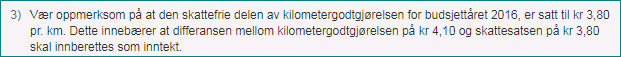 Resultat		For:	6	Mot:	40	Avholdne:   9         FALTSak 16/18, Østfoldkattens forslag nr. 1

Østfoldkatten foreslår å utvide burkapasiteten til 250 dobbeltbur, med dommerbur i tillegg. Motivasjon:
Tidligere har burpoolen bestått av 250 dobbeltbur, i tillegg til dommerbur. Etter at disse burene brant opp, så har vi i Norge ikke mulighet til å arrangere utstillinger med noe særlig mer enn 400 katte. Vi mener at et forbund som NRR, må kunne klare å arrangere utstillinger med opp mot 500 katter. Vi ønsker derfor at burpoolen utvides til å bli det som den opprinnelig var. NRR mottok jo også et forsikringsoppgjør etter brannen, og vi ønsker nå at disse pengene benyttes til dette. Resultat		For:	48	Mot:	3	Avholdne:    4        VEDTATTSak 17/18, Østfoldkattens forslag nr. 2Vedlikeholdsprogram bur:
Hvert år avsettes 40 000 kr til nye bur. Disse pengene skal hvert tredje år benyttes til innkjøp av nye bur, slik at de dårligste burene kan skiftes ut. Motivasjon:
Det begynner å bli noen år siden NRR kjøpte bur, for å unngå at vi havner i en situasjon, hvor hele burpoolen må skiftes ut, så ønsker Østfoldkatten at vi iverksetter et vedlikeholdsprogram. Når man kjøpte burene, så kostet de i underkant av en halv million. Dette er en stor belastning for NRR om hele burpoolen må skiftes. Vi ønsker derfor at det iverksettes et program, som gjør at vi bedre kan ivareta burpoolen, og at de dårligste burene kan skiftes ut etter behov. Dette vil også medføre at vi får spredd kostnaden over mange år, og det vil bli lettere for både forbundet og klubbene og bære denne kostnaden.Resultat		For:	50	Mot:	0	Avholdne:    5      VEDTATTSak 18/18, Styrets forslag nr 3Denne inneholder alle lov og regelendringer som kreves i forhold til MinKatt.
De fleste endringene er i UR og Årets Katt reglement.Om det skal stemmes alt samlet eller separat avgjøres av generalforsamlingen.
Avstemiomg: For: 0   Mot: 45    Avholdne: 10 Vedtatt å stemme over hvert forslag separat.Alle disse forslagene gjelder med øyeblikkelig virkning.UR 5.4	Konkurransebetingelser i de ulike klasseneKonkurransebetingelser i de ulike klasseneKlubber og forbund må anvende FIFe’s regler for følgende klasser:

UR 5.6  Tilleggsklasser. Tillegg for NRR:Klasse 16 - AVLSKLASSE Ukastrerte/usteriliserte katter med minst 3 utstilte avkom fra minst 2 forskjellige kull. Påmelding til denne klasse skjer på egen blankett for å være gyldig. Hannkatter og hunnkatter stiller hver for seg og konkurrerer kategorivis. (Endret GF 2005)Katter som stiller i avlsklassen trenger ikke å bli bedømt, men må være til stede på utstillingen.Kopi av utregningene for avlsklassen skal henges ut på burene.Protest på resultatet i avlsklassen må være sendt til NRRs utstillingskomité innen 4 uker etter utstillingen. 
Protest på resultatet i avlsklassen må være sendt til arrangørklubb innen 3 (tre) uker etter utstillingen.Resultat		For:	54	Mot:	0	Avholdne:    1   VEDTATTKlasse 17 -OPPDRETTERKLASSE Samme stamnavn på minst 3 utstilte avkom fra minst 2 forskjellige kull i samme kategori. I denne klassen deltar norske og  svenske oppdrettere som stiller katt i annen klasse på utstillingen.Påmelding til denne klasse skjer på egen blankett.ved egen påmelding i MinKatt.	Kopi av utregningene for oppdretterklassen skal henges ut på burene.Protest på resultat i oppdretterklassen må være sendt til NRRs utstillingskomité innen 4 uker etter utstillingen. De fem beste poenggivende resultater summeres og divideres med antall tellende (vedtatt 2016, sak 15/16)Protest på resultat i oppdretterklassen må være sendt til arrangørklubb innen 3 uker etter utstillingen.Resultat		For:	54	Mot:	0	Avholdne:   1    VEDTATTAlternativt forslag.Klasse 16 -OPPDRETTERKLASSE Samme stamnavn på minst 3 utstilte avkom fra minst 2 forskjellige kull i samme kategori. I denne klassen deltar norske og  svenske oppdrettere som stiller katt i annen klasse på utstillingen.Påmelding til denne klasse skjer på egen blankett.	Kopi av utregningene for oppdretterklassen skal henges ut på burene.Protest på resultat i oppdretterklassen må være sendt til NRRs utstillingskomité innen 4 uker etter utstillingen. De fem beste poenggivende resultater summeres og divideres med antall tellende (vedtatt 2016, sak 15/16)
Protest på resultat i oppdretterklassen må være sendt til arrangørklubb innen 3 uker etter utstillingen.Motivasjon:
Styret mener setningen med 5 poenggivende resultater vil favorisere store oppdrettere, da de matematisk vil ha en større mulighet for å oppnå flere gode tellende resultater når de dårligste blir silt bort før beregningen. Må ha 2/3 flertallResultat		For:		Mot:		Avholdne:
FALT da det ble forrige ble vedtatt.POENGBEREGNING FOR AVL OG OPPDRETT under utstilling 
Poengberegning for avl og oppdrett under utstilling i MyCatsPoengberegning Fertile, kastrat og ungdyr/kattungerPOENGBEREGNING FOR AVL OG OPPDRETT under utstilling  UR 5.6 TilleggsklasserAlle nasjonale klasser skal være tilgjengelige på hver utstilling.Klasse 15 - Veteraner - deles i to:            15 a - Senior 7 - 10 år            15 b - Veteran 10 år og eldreKlasse 16 – AvlsklasseKlasse 17 – OppdretterklasseKlasse 18 – KullUR 5.6 TilleggsklasserAlle nasjonale klasser skal være tilgjengelige på hver utstilling.Klasse 15– AvlsklasseKlasse 16 – Oppdretterklasse 

Klasse 17- Veteraner Klasse 19 – KullVETERANKLASSEN(E) Klasse 15 a - Seniorer: Katter – inkl. huskatter – som har fylt 7 år senest i løpet av utstillingen, men er yngre enn 10 år.Kattene konkurrerer kategorivis og rangeres 1, 2, 3, osv. Klasse 15 b Veteraner: Katter – inkl. huskatter – som har fylt 10 år senest i løpet av utstillingen. Kattene konkurrerer kategorivis og rangeres 1, 2, 3, osv. )Kl 15 – VETERANKLASSEN (når MyCats tas i bruk):Kl 17 – VETERANKLASSEN Katter – inkl. huskatter - som har fylt 7 år senest i i løpet av utstillingen.Vinnere i veteranklassene skal bli de samme æresbevisninger til del som andre kategorivinnere.Katter som er påmeldt i veteranklassen trenger ikke å være påmeldt i annen klasse på utstillingen¬¬.Kattene konkurrerer kategori vis og rangeres 1, 2, 3, 4 og uplassert 5.  Endret av forslagsstiller.Resultat		For:	55	Mot:	0	Avholdne:   0    VEDTATTKlasse 18 - KULLKLASSE
Klasse 19 - KULLKLASSEKriterier for deltagelse:
- Kullet skal bestå av minimum 3 avkom – i alderen 4-7 måneder.
Kriterier for bedømmelse:
- Det skal legges vekt på den høyeste gjennomsnittlige kvaliteten i kullet i forhold til standarden. (Utstillingsarrangøren orienterer dommerne om dette.)
Plassering i lokalet:
- Det henstilles til klubbene om å sette kattunger fra samme kull i bur ved siden av eller i nærheten av hverandre dersom kattungene av en eller annen grunn ikke kan sitte i samme bur.Resultat		For:	55	Mot:	0	Avholdne:    0    VEDTATTUR 1.15Tillegg for NRR:Utstillere som ved nyutstedt attest fra veterinær kan dokumentere at det er, eller er mistanke om, smittsom sykdom i besetningen, eller at katten er død før utstillingen, skal få påmeldingsavgiften returnert ved forfall til utstillingen. Slik attest og krav om refusjon må være klubben i hende senest 1 - én - uke etter utstillingsdato. Veterinærattesten må være datert før utstillingens begynnelse. Når en katt har mer enn én eier, og disse ikke står i samme klubb, må katten stilles ut under én og samme klubbtilhørighet i løpet av ett og samme utstillingsår. (GF1997)Motivasjon:Dette er ikke nødvendig, da resultatene følger katten uansett eier. Resultat		For:	53	Mot:	0	Avholdne:   2    VEDTATTUR 1.17	Arrangørklubbens ansvar overfor utstillere og publikumTillegg for NRR :Alle klubber som arrangerer utstilling, pålegges å sende utstillerkort. Disse skal være utsendt senest 2 uker før utstillingens første dag. De samme regler skal gjelde for at man ikke er kommet med på utstillingen, forutsatt at utstillingsavgiften er betalt og påmelding er sendt innen fristens utløp.Strøket tekst. (GF 2015)Dersom dommer som står oppført på utstillingsinnbydelsen allikevel ikke skal dømme, skal utstillere med katter som denne dommeren alene skulle ha dømt, umiddelbart opplyses om denne dommerendringen av arrangørklubben, forutsatt at det er praktisk mulig for klubben å nå alle de aktuelle utstillerne pr. e-post, samt få et skriftlig svar tilbake fra de berørte utstillerne to uker før utstillingens første dag. Utstillere som svarer innen denne fristen, har rett til å trekke sine katter, og få tilbakebetalt utstillingsavgiften.Det samme gjelder dersom klubben bringer inn en dommer som opprinnelig ikke stod oppført på innbydelsen, eller lar kattene bli bedømt av en dommer som stod oppført med andre grupper katter.Verken NRR eller Burpoolen kan kreve avgift for katalogførte katter der eieren får tilbakebetalt påmeldingsavgiften etter denne paragraf.Arrangørklubben er ansvarlig for:- Å sende umerket katalog med alle resultater inkludert Best in Showresultater til NRR og til alle klubber med katalogførte medlemmer. Alle kataloger med alle resultatene skal være utsendt innen 14 dager etter en utstilling. NRRs sekretariat informerer om hvor mange kataloger som skal sendes dit.- Å sende inn de nødvendige kataloger, kopi av avls-/oppdrettsresultater og korrekt resultatliste til NRR.- Å sende kataloger med fullstendige resultatlister til Årets-katt-utregnere. (GF 2015). Motivasjon:Det er ingen utregner for Årets Katt.Resultat		For:	54	Mot:	0	Avholdne:   1    VEDTATTOR 4.2 E og UR 1.15 Tillegg for NRRFlere eiere av en katt:I tilfeller der det er oppført flere eiere av en katt, er den som oppføres først å anse som ”kontaktperson” i forhold til NRR og NRRs virksomhet.  Det er eierne som bestemmer hvem som oppføres først i en rekke av navn.Motivasjon:
Alle eiere av en katt defineres som likeverdige eiere. Og det er ikke bestandig at den som fra gammelt av kommer øverst på listen som eiere.Resultat 	 For:	54	Mot:	0	Avholdne:   1      VEDTATTEndringer i Årets Katt regler.1	Årets katt 1.1	BegrensningerBare NRR-registrerte katter og utstillere som er medlem av klubb tilsluttet NRR kan delta.1.2	Deltagelsesbetingelsera) Bare norske, ordinære internasjonale FIFe-utstillinger teller i konkurransen.Internasjonale kattunge-/kastratshow teller med.b) Konkurransen omfatter ellers:Kun Nominering og Best in Show teller med. 
Alle resultater teller med.Katten tilhører godkjent fargevariant innenfor godkjent rase, og omfattes av de titler/-kvalifikasjoner som gir grunnpoeng.
c) 
I Årets katt-konkurransen regnes det ut og lages en liste over: Årets katt voksen, Årets katt kastrat og Årets katt ungdyr (kl.11/12) pr. kategori. For ungdyr teller de 3 – tre – beste utstillingsresultatene. I Årets katt-konkurransen regnes det ut og lages en liste i Min Katt over: Årets katt voksen hann og hunn, Årets katt kastrat hann og hunn, Årets katt ungdyr (kl.11/12) pr. kategori. For ungdyr teller de 3 – tre – beste utstillingsresultatene.For voksne og kastrater teller de 5 – fem – beste utstillingsresultatene.Ved poenglikhet, se pkt. 1.4.d) 
Det kåres deretter en Årets katt totalt i hver kategori: Årets katt kategori I, Årets katt kategori II, Årets katt kategori III og Årets katt kategori IV og huskatt. (GF 2012)

d) Nasjonal Winner (NW)Det kåres deretter en Årets katt totalt (NW) i hver kategori: Nasjonal Winner kategori 1, Nasjonal Winner kategori 2, Nasjonal Winner kategori 3 og Nasjonal Winner kategori 4 og Nasjonal Winner huskatt. Dette skjer ved at det beregnes et gjennomsnitt av poengsummen oppnådd ved de tre beste utstillingsresultatene blant vinnerne (nr.1 på listene) innenfor hver kategori. Katten med høyest gjennomsnittssum vinner og blir derved Årets katt i sin kategori. (Nasjonal Winner)Ved poenglikhet kåres det 2 – to – (eller flere) vinnere innenfor hver kategori. (Jrf. UR 4.17 Tillegg for NRR) (GF 2013)Resultat		For:	55	Mot:	0	Avholdne:    0     VEDTATT1.2 C) Alternativt forslag.C) I Årets katt-konkurransen regnes det ut og lages en liste over: Årets katt voksen, Årets katt kastrat og Årets katt ungdyr (kl.11/12) pr. kategori. For ungdyr teller de 3 – tre – beste utstillingsresultatene. For voksne og kastrater teller de 5 – fem – beste utstillingsresultatene.Ved poenglikhet, se pkt. 1.4.Motivasjon: 
Dette er som nå, og vil kreve en manuell utregning ved at hanner og hunner i klassene 1 -10 slås sammen ved endelig utregning etter endt år.

Resultat		For:		Mot:		Avholdne:Falt da det forrige ble vedtatt.1.3	Poengsystemeta) GrunnpoengBest in Show (BIS) 				100 p        	Nominering (NOM)				75 p	b) Tilleggspoeng beregnes på grunnlag av det totale antall bedømte  katter påmeldt i klassene 1 til 12 på utstillingen i den kategori katten stiller. Det gis et tillegg tilsvarende 1 % av dette totaltallet.     1.3	Poengsystemet Poengberegning for Årets Katt 
Fertile, kastrat og ungdyr/kattungerHovedregel:Hver kategori deles opp i fertil hann, fertil hunn, kastrert hann, kastrert hunn, ungdyr og kattunge. Tilleggspoeng regnes ut fra antall katter i samme klasse disse gruppene, for eksempel, fertile hannkatter i hver kategori, antallet deles deretter på 100. (1 %) Kattunger og ungdyr får tilleggspoeng etter hvor mange som stiller i de respektive klassene i kategorien, dette deles ikke på kjønn. Listen for kattunger og ungdyr er felles som før.Resultat		For:	55	Mot:	0	Avholdne:     0    VEDTATT1.4	Konkurranseavgjørelsea) Hvis det ikke oppstår poenglikhet, har den katt vunnet som har den      høyeste poengsum etter tre, henholdsvis fem utstillinger.b) Ved poenglikhet avgjør resultatet av den 6. utstillingen den innbyrdes rekkefølgen   mellom kattene.  Deretter avgjør den 7., dernest den 8.utstillingen osv. - den innbyrdes rekkefølgen.2	Årets Nordnorske katt  Regnes ut manuelt, da dette ikke kan regne ut i Min Katt. Med Nord-Norge menes fylkene Nordland, Troms og Finnmark.2.1	Kun internasjonale utstillinger teller med i konkurransen.2.2	Bare katter tilhørende eier bosatt i Nord-Norge og tilsluttet en nordnorsk klubb på utstillingsdagen, deltar.2.3	Katten har i løpet av kalenderåret vært utstilt minst 2 - to - ganger. De 3 - tre - beste utstillings¬resultatene teller med.For øvrig gjelder samme regler som for Årets katt. Årets nordnorske katt kåres på tvers av kategoriene. Tilleggspoengene gis etter totalt antall bedømte katter på utstillingen.Utdeling til Årets Nordnorske Katt skal finne sted på en av de nordnorske utstillingene. Den klubben som har Årets Nordnorske Katt kan, om den ønsker det, arrangere utdelingen. (GF 2009)Resultat		For:	55	Mot:	0	Avholdne:   0  VEDTATT3	Årets katt veteranklasser3	Årets katt veteranklasse (Klasse 17)Utregningsregler for Årets Senior og Årets Veteran:3.1	Konkurransen gjelder norskeide katter utstilt i Norge.  Det kåres en vinner i hver klasse.Det kåres en vinner i Huskatt Veteran og Huskatt Veteran i hver. kategori  Tillegg fra forslagstiller3.2	Katter med tre utstillingsresultater deltar i konkurransen.  De 3- tre- beste utstillingsresultatene teller.Den katt vinner som har høyest poengsum når de tre beste resultatene summeres.  Ved poenglikhet vil resultatet fra den fjerde utstillingen avgjøre den innbyrdes rekkefølgen.  Ved fortsatt poenglikhet teller resultatet fra den femte, dernest fra den sjette utstilling osv.Veteran regnes ut fra antall bedømte veteraner i kategorien.Huskatt Veteran regnes ut fra samlet antall stilte, uavhengig av hårlag3.3	Det anvendes følgende poengskala: Beste Senior og Beste Veteran:		100 pAndre nummer 1:				70 p Alle nr. 2:					60 pAlle nr. 3:					40 pAlle nr. 4:					35 pDeretter gis poengene 30, 25, 20, 15, 10 og 5 for de neste, t.o.m. nr. 10.3.4	Tilleggspoeng:Det gis 1 % av de tilstedeværende veteranene/seniorene som tillegg til hver enkelt katt.3.3Resultat		For:	55	Mot:	0	Avholdne:    0   VEDTATT4	Årets HuskattKonkurransen er åpen for alle registrerte huskatter. Huskatter over10 måneder skal være kastrert Bare BIS og NOM teller.Det regnes ut og lages liste over Årets Huskatt Det kåres Årets huskatt totalt, jf. punkt d), 2. ledd under DELTAGELSESBETINGELSER under Årets katt: De 3 beste utstillingene teller. (Jf. for øvrig pkt. 4 under Årets katt.)Det gis tilleggspoeng som for de andre kategoriene/klassene.Poengberegning:BIS huskatt: 100 poeng, NOM: 75 poeng Det tas ut BIS langhår og BIS korthår, uavhengig av kjønn.Tilleggspoengene til Huskatt regnes ut fra samlet antall i samme hårlag, uavhengig av kjønnResultat		For:	55	Mot:	0	Avholdne:   0   VEDTATT5 Årets Avlshann, Årets Avlshunn og Årets OppdrettBare ukastrerte/usteriliserte katter kan delta i avlsklassen – på utstilling og i Årets katt-konkurranse. (GF 2005 – jf. NRRs tillegg til UR § 5.6)Bare katter i kategoriene I, II, III og IV deltar. Bare katter i kategoriene 1, 2, 3 og 4 deltar.Det legges til 1 % tilleggspoeng av kategoriens størrelse, slik som i Årets katt.Resultatene fra utstillingene overføres uten tilleggspoeng.For å delta i konkurransen om Årets Avl, må avlskatten ha deltatt på minst 3 utstillinger i løpet av året.De 3 beste utstillingsresultatene telles med i løpet av åretFor å delta i konkurransen om Årets Oppdrett, må oppdrettet ha deltatt på minst 5 utstillinger i løpet av året.Resultatene for avl og oppdrett ved spesialutstillinger der hele kategorier kan delta, teller med på årets avls- og oppdretterlister.Resultat		For:	55	Mot:	0	Avholdne:    0    VEDTATT6	Årets Chinchilla og Årets AbyssinerKonkurransene er åpne for alle katter i klassene 1-12 og 15. Poeng gis som for de respektive Årets katt-konkurranser disse kattene for øvrig deltar i. Den katten som får den høyeste poengsum blir vinner det året.; ved poenglikhet følges reglene i pkt. 4.Årets Chinchilla er en konkurranse som er en ærespris (et bilde) til minne om NRRs æresmedlem og FIFE-dommer Haldis Rohlff.Årets Abyssiner er en konkurranse som er en ærespris (et bilde) til minne om NRRs æresmedlem Carl Fredrik Nordane.Motivasjon:Disse konkurransene/æresutmerkelsene forslås strøket og overført til Raseringer for deres respektive raser. Da NRR gjennom en rekke GF har jobbet for lik premiering og titulering, uavhengig av rase eller klasse i forbunds regi. Blir slike historiske minnesmarkeringer noe som bør vedlikeholdes av de med samme interesser internt i raseringene. 
Det kåres også flere Årets Katt ved innføringen av MinKatt og utgiftene ved dette økes derfor der etter.
Resultat		For:	46	Mot:	0	Avholdne:   9     VEDTATTSiden de to personene som blir hedret gjennom disse konkurransene var medlemmer av NORAK, sa NORAK seg villig til å ta ansvaret for videre utdeling av dette.Alternativt forslag.6	Årets Chinchilla og Årets AbyssinerKonkurransene er åpne for alle katter i klassene 1-12 og 15 17. Poeng gis som for de respektive Årets katt-konkurranser disse kattene for øvrig deltar i. grunnpoengene til Veteran teller 130 i stedet for 25 ved BIS / 1 BIS. 110 i stedet for 20 NOM / 1. Den katten som får den høyeste poengsum blir vinner det året.; ved poenglikhet følges reglene i pkt. 4.Årets Chinchilla er en konkurranse som er en ærespris (et bilde) til minne om NRRs æresmedlem og FIFE-dommer Haldis Rohlff.Årets Abyssiner er en konkurranse som er en ærespris (et bilde) til minne om NRRs æresmedlem Carl Fredrik Nordane.Motivasjon.Konkurransen beholdes, men grunnpoengene til Veteran teller 130 i stedet for 25 ved BIS / 1 BIS. 110 i stedet for 20 NOM / 1. osv. Dette for å gjøre det sammenlignbart.Resultat		For:		Mot:		Avholdne:FALT da det forrige forslaget ble vedtatt.7	Generelle reglerKlubbene har ansvar for å sende inn de nødvendige kataloger, kopi av avls-/oppdrettsresultater og korrekt resultatliste til NRR.Foreløpige resultatlister fra alle Årets katt-konkurranse sendes NRR-tilsluttede klubber 3 – tre – ganger i året (hvert tertial) så snart utregningene er klare. NRR bekoster porto og annen rekvisita. Utskrift fra utregnernes endelige liste for året skal inneholde kattens navn, EMS-kode, eier, klubb, plassering på listen, poeng – og i tillegg vise utstillingene med klubb, dato og tilleggspoeng. For å få en korrekt liste er det eiernes ansvar å påse at titler, eierforhold og klubbtilhørighet etc. medfører riktighet.Resultat		For:	55	Mot:	0	Avholdne:    0     VEDTATTDagsorden forts.6. Regnskap
Regnskapet ble utdelt søndag morgen. Steven Jones gikk gjennom regnskapet. Han sa at det var kjørt omtrent på budsjettet.Kristine Finckelsen bemerket at det ikke var greit å få regnskapet utlevert søndag morgen. Det er à jour og burde vært sendt ut til klubbene på forhånd. Steven Jones lovte at det skulle sendes ut en uke før GF til neste år. Kristine Finckelsen nevnte videre at det var bestemt tidligere at det skulle sendes ut kvartalsvis. Regnskapet ble vedtatt.Dagsorden forts.7. Budsjett, bevilgninger og økonomiske justeringerGøran Vinje påpekte at det må måtte tas høyde for flere premier til Årets katter. Kristine Finckelsen sa at oppdretterdiplomeringsprogrammet nå må settes i gang for å kunne øke NRRs inntekter. Hun syntes også at 120 000 til styremøter var for mye.Steven Jones sa at om man velger å ikke invitere varamedlemmer fast kan vi redusere utgiftene til styremøter. Han sa videre at varamedlemmene var godt integrert i styret og at dette fungerte godt.Jorunn Ytrestøyl forslo at styret kunne bruke mer SKYPE-møter.Anne Gro Bergersen påpekte at varamedlemmer ikke har plikt til å møte etter lovverket.Steven Jones foreslo en økning av avgifter på stamtavler til 400,- for ordinære og 800,- for stamtavler etter 6. måneder.Budsjettet viste et underskudd på 150 000,-. Det var enighet om å jobbe mer for å få flere sponsorer. Styrets budsjett for 2018 ble vedtatt: For: 52  Mot: 0  Avholdne: 3Før man gikk til valg ble det stilt spørsmål fra klubbene om å få vite hvem som er ansatt som ny stambokfører. Det er Marianne Hauge fra Fredrikstad. Hun skal begynne i jobben 1. juni 2018. Dagsorden forts.8. Valg
Et ekstra tellekorps ble valgt: Åge Pedersen, Hedvig Hasund og Ann Kristin TuftePresident:Gøran Vinje, SØR  37 VALGTSteven Jones, ROR 182 styremedlemmer for 2 år:Maria Myrland, ØST   40 VALGTHedvig Hasund, ØST  27 VALGTTom Andre Krogdahl, LIR   20Hilde Bjørkmann, VKK   15Monica Alnes, VKK   3Christine Skjæran, KKMN  2 2 varamedlemmer til styret for 1 år:1. vara: Tom Andre Krogdahl, LIR   42 VALGT2. vara: Britt Jarling, HÅL   13  VALGTDisiplinærkomiteen to medlemmer for 2 år:Erling Orset, ISH  50 VALGTChristine Skjæran, KKMN  41 VALGTDisiplinækomiteen varamedlem for 1 år:Christin Brennholt, ADE valgt med akklamasjonLovkomiteen:Medlem 2 år: Roald Westre, SMA VALGT ved AkklamasjonVara 2 år: Siv Cathrine Brauter, GRE VALGT ved AkklamasjonUtstillingskomiteen to medlemmer for 2 år:Kristin Bolme, KKMN  31 VALGTLena Moltu, SUN   22 VALGTSvein Grøtnes, ØST   19Signe Sirevaag Thorsen, ROR  13Jeanette Mikkelsen, ISH  10 Anette Nernes, SØR   10Utstillingskomiteen varamedlemmer 2 år:Svein Grøtnes, ØST  32 VALGTLinda Ortang, ADE  23 VALGTAnette Nernes, SØR  20Jeanette Mikkelsen, SH  17Avlsrådet to medlemmer 2 år:Maria Myrland, ØST  49 VALGTSissel Karin Hals, VKK   29 VALGTBettina Bachman, NOR   27Avlsrådet varamedlem for 2 år:Bettina Bachman, NOR   39 VALGTKirsten Werner Landsnes, VKK  15Utregner for Krystallkatten og Årets nordnorske katt 2018 – 2020:Eva S, Mathisen, POL  VALGT ved akklamasjonRevisor for 1 år:Trine Hegna, LIR  VALGT ved akklamasjonGeir Mikalsen Tsyganov, LIR  VALGT ved akklamasjonAppellutvalget tre medlemmer for 2 år:Kristine Finckelsen, ØST   40 VALGTLisbeth Falling, NOR   33 VALGTRoald Vestre, SMA   28 VALGTTrine Hegna, LIR   24Signe Thorsen, ROR  18Appellutvalget varamedlem for 2 år:  Trine Hegna, LIR   24 VALGTAppellutvalget varamedlem for 1 år:  Signe Sirevaag Thorsen ROR  VALGT Ved akklamasjon.Valgkomiteen 2 år:Lisbeth Falling, NOR   42 VALGTTrine Hegna, LIR  41 VALGTJeanett Mikkelsen, ISH  33 VALGTEva Dahl Eide NOR   32Ordstyrer NRRs GF 2019:Asbjørn Berntsen, SØR  VALGT ved akklamasjonVara: Svein Grøtnes, ØST  VALGT ved akklamasjonDelegat og bisitter til FIFe’s GF 2018:Delegat: Gøran Vinje, SØR  VALGT ved  akklamasjonBisitter: Maria Myrland, ØST  VALGT ved  akklamasjonSteven Jones avsluttet generalforsamlingen med å minne om at FIFe’s Breed Council (BC) for alle raser får en stadig viktigere rolle i FIFe. Deretter ble klubba overlatt til den nye presidenten, Gøran Vinje.8. mars 2018Maria Myrland		Christine Skjæran		Lisbeth Falling
referent			referent			referentKlasseNavnet på klassenSertifikat1Supreme Champion (og European Champion/FIFe American Champion)-2Supreme Premier (og European Premier/FIFe American Premier)-3Grand Internasjonal ChampionCACS4Grand Internasjonal PremierCAPS5Internasjonal ChampionCAGCIB6Internasjonal PremierCAGPIB7ChampionCACIB8PremierCAPIB9ÅpenCAC10KastratCAP11Ungdyr, 7-10 md.9 -12 md-12bKattunger, 6-9 md-12aKattunger, 4-7 md. 4-6 md-13aNoviser-13bKontroll-13cBestemmelsesklasse-14Huskatter-COLOUR/FARBE/BLANC                                    BSH 33 / BLH 33EMS-Code    BSH 33 / BLH 33Rem.POINTED SOLIDn/a/b/c/d/e/f/g/h/j/o/p/q/rFSMOKE POINTEDn/a/b/c/d/e/f/g/h/j/o/p/q/r  sFTABBY POINTEDn/a/b/c/d/e/f/g/h/j/o/p/q/r      21FSILVER TABBY POINTEn/a/b/c/d/e/f/g/h/j/o/p/q/r  s  21FGOLDEN TABBY POINTEDn/a/b/c/d/e/f/g/h/j/o/p/q/r  y  21FPOINTED with WHITE/mit WEISS/avec BLANCn/a/b/c/d/e/f/g/h/j/o/p/q/r 01/02/03FSMOKE POINTED with WHITE/mit WEISS/avec BLANCn/a/b/c/d/e/f/g/h/j/o/p/q/r  s 01/02/03FTABBY POINTED with WHITE/mit WEISS/avec BLANCn/a/b/c/d/e/f/g/h/j/o/p/q/r 01/02/03                                        21FSILVER TABBY POINTED with WHITE/mit WEISS/avec BLANCn/a/b/c/d/e/f/g/h/j/o/p/q/r  s 01/02/03                                        21FGOLDEN TABBY POINTED with WHITE/mit WEISS/avec BLANCn/a/b/c/d/e/f/g/h/j/o/p/q/r  y 01/02/03                                        21FCOLOUR/FARBE/BLANC                                   BSH / BLHEMS-Code           BSH / BLHRem.SOLIDn/a/b/c/d/e/f/g/h/j/o/p/q/rBSMOKEn/a/b/c/d/e/f/g/h/j/o/p/q/r  sBTABBYn/a/b/c/d/e/f/g/h/j/o/p/q/r 22/23/24/25B,GSILVER TABBYn/a/b/c/d/e/f/g/h/j/o/p/q/r  s  22/23/24/25     62/64B,E,G,IGOLDEN TABBYn/a/b/c/d/e/f/g/h/j/o/p/q/r  y  22/23/24/25D,GGOLDEN TIPPEDn/a/b/c/d/e/f/g/h/j/o/p/q/r  y  11D,G,HKlasseNavnet på klassenSertifikat1Supreme Champion (og European Champion/FIFe American Champion)-2Supreme Premier (og European Premier/FIFe American Premier)-3Grand Internasjonal ChampionCACS4Grand Internasjonal PremierCAPS5Internasjonal ChampionCAGCIB6Internasjonal PremierCAGPIB7ChampionCACIB8PremierCAPIB9ÅpenCAC10KastratCAP11Ungdyr, 7-10 md.-12Kattunger, 4-7 md.-13aNoviser-13bKontroll-13cBestemmelsesklasse-   13dAvlsgodkjenning14Huskatter-PlasseringGrunn poengTilleggspoengBEST IN SHOW (BIS)Voksen og kastrat totalt,begge ungdyr1004NOMINERT (NOM)Absolutt alle973BEST I VARIANT (BIV)Voksen, ungdyr, kastrat972Kl. 1-2:     HP971Kl. 3-4:     CACS/CAPSEx. 1 u/sert, Ex. 2, Ex. 3, Ex. 4, Ex.979610Kl. 5-6:     CAGCIB/CAGPIBEx. 1 u/sert, Ex. 2, Ex. 3, Ex. 4, Ex.969510Kl. 7-8:     CACIB/CAPIBEx. 1 u/sert, Ex. 2, Ex. 3, Ex. 4, Ex.959310Kl. 9-10:   CAC/CAPEx. 1 u/sert, Ex. 2, Ex. 3, Ex. 4, Ex.938810Kl. 11:EXCELLENT 1Ex. 2Ex. 3, Ex. 4, Ex.888888210Kl. 12:EXCELLENT 1Ex. 2Ex. 3, Ex. 4, Ex.888888210MEGET GOD760GOD610KIB (Kan ikke bedømmes)00BIS130 NOM110 BIV100CACS, CAPS, HP97CAGCIB, CAGPIB96CACIB, CAPIB95CAC, CAP93Excellent 1 (EX1)90Excellent (EX)88Very good76Good61KIB (Kan ikke bedømmes)0HuskattHuskatt1 + BIS 30 1 20 21531045Poeng for Senior, Veteran og Huskatt VeteranPoeng for Senior, Veteran og Huskatt Veteran1 + BIS (Beste Veteran)25 1 20 21531045BIS130 + tilleggspoengNOM110 + tilleggspoengBIV100CACS, CAPS, HP97CAGCIB, CAGPIB96CACIB, CAPIB95CAC, CAP93Excellent 1 (EX1)90Excellent (EX)88Very good76Good61KIB (Kan ikke bedømmes)0Poeng for Veteran og Huskatt VeteranPoeng for Veteran og Huskatt Veteran1 + BIS (Beste Veteran)25 + tilleggspoeng1 20 + tilleggspoeng21531045Huskatt Huskatt 1 + BIS 30 + tilleggspoeng120 + tilleggspoeng21531045